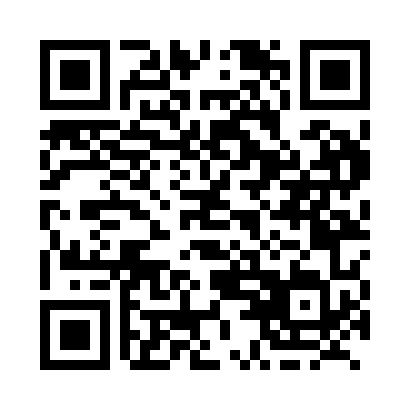 Prayer times for Dneiper, Saskatchewan, CanadaWed 1 May 2024 - Fri 31 May 2024High Latitude Method: Angle Based RulePrayer Calculation Method: Islamic Society of North AmericaAsar Calculation Method: HanafiPrayer times provided by https://www.salahtimes.comDateDayFajrSunriseDhuhrAsrMaghribIsha1Wed3:235:1912:465:538:1310:102Thu3:205:1812:465:548:1510:133Fri3:175:1612:465:558:1610:164Sat3:145:1412:465:568:1810:185Sun3:115:1212:455:578:2010:216Mon3:085:1012:455:588:2110:247Tue3:065:0912:455:598:2310:278Wed3:035:0712:456:008:2410:299Thu3:005:0512:456:018:2610:3210Fri2:575:0412:456:028:2710:3511Sat2:545:0212:456:038:2910:3712Sun2:535:0112:456:048:3010:3813Mon2:524:5912:456:058:3210:3914Tue2:524:5812:456:068:3410:4015Wed2:514:5612:456:078:3510:4016Thu2:504:5512:456:078:3610:4117Fri2:494:5312:456:088:3810:4218Sat2:494:5212:456:098:3910:4319Sun2:484:5112:456:108:4110:4320Mon2:484:4912:456:118:4210:4421Tue2:474:4812:456:128:4410:4522Wed2:464:4712:466:128:4510:4523Thu2:464:4612:466:138:4610:4624Fri2:454:4512:466:148:4810:4725Sat2:454:4312:466:158:4910:4726Sun2:444:4212:466:158:5010:4827Mon2:444:4112:466:168:5110:4928Tue2:434:4012:466:178:5310:4929Wed2:434:3912:466:188:5410:5030Thu2:434:3912:466:188:5510:5131Fri2:424:3812:476:198:5610:51